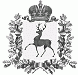 АДМИНИСТРАЦИЯ БОЛЬШЕУСТИНСКОГО СЕЛЬСОВЕТА ШАРАНГСКОГО МУНИЦИПАЛЬНОГО РАЙОНА НИЖЕГОРОДСКОЙ ОБЛАСТИП О С Т А Н О В Л Е Н И Еот 30.04.2020 г.		 								№28Об утверждении определения поставщикана поставку каменного угля администрации Большеустинского сельсоветаШарангского муниципального районаНижегородской областиВ соответствии с Федеральным законом от 05.04.2013 года № 44 –ФЗ «О контрактной системе в сфере закупок товаров, работ, услуг для обеспечения государственных и муниципальных нужд», администрация Большеустинского сельсовета Шарангского муниципального района постановляет:Утвердить способ определения поставщика на поставку каменного угля  администрации Большеустинского сельсовета Шарангского муниципального района -  аукцион в электронной форме.Контроль за исполнением настоящего постановления оставляю за собой.Глава администрации	Г.А. Куклина	